Publicado en  el 12/12/2014 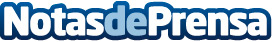 Indra implanta el pago por móvil en los autobuses urbanos de LogroñoIndra ha sido el socio tecnológico del Ayuntamiento de Logroño para implantar un novedoso sistema de pago por móvil en la flota de Autobuses Urbanos de Logroño (AULOSA).Datos de contacto:IndraNota de prensa publicada en: https://www.notasdeprensa.es/indra-implanta-el-pago-por-movil-en-los_1 Categorias: E-Commerce http://www.notasdeprensa.es